CIASTASERNIKITARTYTORTYRozmiar i szacowana wagaRozmiar i szacowana wagaRozmiar i szacowana wagaRozmiar i szacowana wagaNazwaCena za kgCena za kg16cm21cm27cm / 20x30cmBrownie na belgijskiej ciemnej czekoladzie z kremem mascarpone i owocami(malina,borówka). Bezglutenowe72zł72zł0,8-1,2kg1,5-2kg2,5-3kgFudge Cake  z belgijskiej ciemnej czekolady 1. warstwa pieczona wilgotna mocno czekoladowa2. Delikatniejszy mus czekoladowy. Bezglutenowe68zł68zł0,8-1kg1,4-1,8kg2,2-2,8kgSzarlotka spód i boki z ciasta kruchego wypełnione kawałkami jabłek podsmażanych na maśle z wanilią i cynamonem, góra pokryta kruszonką  56zł56zł1kg2kg3kgCiasto marchewkowe wilgotne ciasto z bakaliami i cynamonem wykończone kremem mascarpone56zł56zł0,9kg1,5kg2,5kgGalaretka z malinami spód jasny biszkopt z warstwą białej praliny, krem śmietankowy, góra z malinami w galaretce58zł58zł0,9kg1,5kg2,5kgBeza Dakłas chrupiąca z zewnątrz i miękka w środku beza z dodatkiem zmielonych migdałów, orzechów włoskich oraz daktyli przełożona kremem karmelowym. Bezglutenowe72zł72zł0,6-0,8kg1-1,3kg1,6-2kgBeza Pavlova chrupiąca z zewnątrz i miękka w środku beza wypełniona kremem mascarpone i obłożona owocami. Bezglutenowe72zł72zł0,6-0,8kg1-1,3kg1,6-2kgRozmiar i szacowana wagaRozmiar i szacowana wagaRozmiar i szacowana wagaRozmiar i szacowana wagaNazwaCena za kgCena za kg16cm21cm27cm / 20x30cmBiała Czekolada-Malina- chrupiący spód z kruszonki, następnie masa sernikowa z białą czekoladą, malinami i wanilią, całość zakończona ganaszem i płatkami z białej czekolady72zł72zł1kg2kg3kgTradycyjny- klasyczny pieczony, puszysty tradycyjny sernik  posypany cukrem pudrem58zł58zł0,8-1kg1,4-1,8kg2,2-2,8kgOreo- sernik na zimno na spodzie z pokruszonych ciastek czekoladowych, zmasą śmietankową z kawałkami ciastek oreo, posypany kakao i udekorowany ciasteczkami64zł64zł1kg2kg3kgMango-Kokos chrupiący spód z orzechów laskowych, delikatna masa z mascarpone i kokosem zakończona galaretką z puree mango72zł72zł0,8-1kg1,8-2kg2,8-3kgPomarańczowo Czekoladowy- ciasteczkowy czekoladowy spód i boki w środku sernik
pomarańczowy zakończony czekoladową polewą i płatkami czekolady64zł64zł0,9kg1,5kg2,5kgSłony Karmel- ciasteczkowy czekoladowo-orzechowy spód i boki w środku sernik
karmelowy całość zakończona karmelem i migdałami66zł66zł0,9kg1,5kg2,5kgRozmiar i szacowana wagaRozmiar i szacowana wagaRozmiar i szacowana wagaNazwaCena za kg18cm28cm 28cm Jogurtowa na kruchym spodzie z maślanym kremem z czarnej porzeczki i genaszem z białej czekolady i jogurtu naturalnego, pokryta owocami, cukrem pudrem i srebrnymi skałkami72zł0,8kg2kg2kgOrzech laskowy-Owoce leśne Vegan na kruchym czekoladowym spodzie z zapieczoną masą migdałową, kremem z orzecha laskowego i nadzieniem z owoców leśnychWegańska.72zł1kg2,7kg2,7kgMango-Truskawka Vegan na kruchym spodzie, w środku warstwa truskawek, następnie biszkopt kokosowy, całość wykończona kremem z mango i marakui. Wegańska.72zł1kg2,5kg2,5kgMigdał-rabarbar na kruchym spodzie wypełniona masą ze zmielonych migdałów z amaretto. Wykończona rabarbarem, płatkami migdałowymi, kruszonką i cukrem pudrem72zł0,8kg2kg2kgBiała czekolada-granat na ciasteczkowym czekoladowym spodzie wypełniona musem zbiałej czekolady z dodatkiem limonki i obsypana granatem68zł0,8kg2kg2kgCytrynowa na kruchym spodzie z zapiekanym kremem cytrynowym pokryta przypalaną włoską bezą64zł0,7kg1,7kg1,7kgPralinowa na spodzie z ciemnej belgijskiej czekolady z warstwą ciemnej praliny posypana kakao66zł1kg2,2kg2,2kgBanan-Jagoda Vegan na kruchym czekoladowym spodzie z kremem z jagód i musem bananowymWegańska.72zł0,9kg2,2kg2,2kgTarty słone (quiche) smaki:-szpinak, pomidorki cherry, feta-grilveg, kozi ser-por, brie-por, łosoś koper-cukinia, kozi ser72złNiska 1,6kgWysoka 2,7kgNiska 1,6kgWysoka 2,7kgNiska 1,6kgWysoka 2,7kg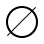 16cm (ok. 1kg)21cm(ok. 1,6-1,8kg)24cm(ok. 2,3-2,5kg)27cm(ok.2,6-2,9kg)30cm(ok.3,2- 3,8 kg)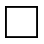 60x40cm ok 13kg45x35cm ok 9kg40x30cm ok 6,5kg35x25cm ok 4,5kgNazwa i opisCena za kgRóżany spód biszkopt truskawkowy, genasz z białej czekolady i lawendy, mus z białej belgijskiej czekolady i płatków róży, oraz wkładka z truskawki, pokryty jasnoróżową polewą lustrzaną 88złWhisky biszkopt czekoladowy nasączony whisky, genasz z ciemnej czekolady oraz mus z mlecznej czekolady i whisky, pokryty brązową polewą lustrzaną94złPistacja-Marakuja-Truskawka spód biszkopt truskawkowy z warstwą białej praliny, mus z białej belgijskiej czekolady i pistacji, oraz wkładką z marakujowej panna cotty, pokryty zieloną polewą lustrzaną98złMalibu biszkopt migdałowy nasączony malibu z warstwą praliny kokosowej, musem z białej belgijskiej czekolady i malibu, oraz wkładką z konfitury z kawałkami mango, pokryty białą polewą lustrzaną i jadalnym złotem88złMango-Marakuja spód biszkopt migdałowy z warstwą truskawkowej praliny, musem z białej belgijskiej czekolady mango i marakui, oraz wkładką z jagód pokryty jasno żółtą polewą88złOrzech Laskowy-Mleczna Czekolada-Porzeczka spód biszkopt orzechowy z warstwą praliny z orzechem laskowym,  musem na bazie mlecznej belgijskiej czekolady i orzecha laskowego oraz wkładką z kremu maślanego z czarnej porzeczki, pokryty brązową polewą lustrzaną88złBiała czekolada-Truskawka spód biszkopt migdałowy z warstwą białej praliny, musem z białej belgijskiej czekolady oraz wkładką z gotowanych truskawek, pokryty białą polewą lustrzaną86złCzekolada 80%-Wiśnia spód czekoladowy biszkopt nasączonym wiśniówką z warstwą ciemnej praliny, musem z ciemnej 80% belgijskiej czekolady oraz wkładką z wiśni, pokryty ciemną polewą lustrzaną86złRozmaryn-Palone masło-Malina/Jagoda spód jasny biszkopt nasączony palonym masłem z warstwa białej praliny, musem z białej belgijskiej czekolady i rozmarynu oraz wkładką z malin i jagód, pokryty białą polewą88zł